СОВЕТ БЕССТРАШНЕНСКОГО СЕЛЬСКОГО ПОСЕЛЕНИЯОТРАДНЕНСКОГО РАЙОНА ТРИДЦАТЬ ПЕРВАЯ   СЕССИЯ(III СОЗЫВ) Р Е Ш Е Н И Еот 06.10.2016				                       	                                     № 94ст-ца БесстрашнаяО принятии осуществления части полномочий по решению вопросов местного значения           В связи с вступлением в силу с 1 января 2017 года Закона Краснодарского края от 8 августа 2016 года № 3459-КЗ «О закреплении за сельскими поселениями Краснодарского края отдельных вопросов местного значения городских поселений», с целью сохранения устойчиво сложившихся принципов и механизмов порядка реализации вопросов местного значения и недопущения снижения эффективности их реализации Бесстрашненским сельским поселением Отрадненского района, на основании части 4 статьи 15 Федерального закона от     6 октября 2003 года № 131-ФЗ «Об общих принципах организации местного самоуправления в Российской Федерации», руководствуясь Уставом Бесстрашненского сельского поселения Отрадненского района,            Совет Бесстрашненского сельского поселения Отрадненского района, решил:          1. Принять с 1 января 2017 года осуществление части полномочий по решению следующих вопросов местного значения муниципального образования Отрадненский район, предусмотренных статьей 14 Федерального закона от           6 октября 2003 года № 131-ФЗ «Об общих принципах организации местного самоуправления в Российской Федерации»:          1) обеспечение проживающих в поселении и нуждающихся в жилых помещениях малоимущих граждан жилыми помещениями, организация строительства и содержания муниципального жилищного фонда, создание условий для жилищного строительства, осуществление муниципального жилищного контроля, а также иных полномочий органов местного самоуправления в соответствии с жилищным законодательством;            2) создание условий для предоставления транспортных услуг населению и организация транспортного обслуживания населения в границах поселения;     3) участие в профилактике терроризма и экстремизма, а также в минимизации и  (или) ликвидации последствий проявлений терроризма и экстремизма в границах поселения;             4) утверждение генеральных планов поселения, правил землепользования и застройки, утверждение подготовленной на основе генеральных планов поселения документации по планировке территории, выдача разрешений на строительство (за исключением случаев, предусмотренных Градостроительным кодексом Российской Федерации, иными федеральными законами), разрешений на ввод объектов в эксплуатацию при осуществлении строительства, реконструкции объектов капитального строительства, расположенных на территории поселения, утверждение местных нормативов градостроительного проектирования поселений, резервирование земель и изъятие земельных участков в границах поселения для муниципальных нужд, осуществление в случаях, предусмотренных Градостроительным кодексом Российской Федерации, осмотров зданий, сооружений и выдача рекомендаций об устранении выявленных в ходе таких осмотров нарушений;           5) организация и осуществление мероприятий по территориальной обороне и гражданской обороне, защите населения и территории поселения от чрезвычайных ситуаций природного и техногенного характера;           6) создание, содержание и организация деятельности аварийно-спасательных служб и (или) аварийно-спасательных формирований на территории поселения;            7) осуществление в пределах, установленных водным законодательством Российской Федерации, полномочий собственника водных объектов, информирование населения об ограничениях их использования;           8) осуществление муниципального лесного контроля.             2. Заключить Соглашение о передаче осуществления части полномочий по решению вопросов местного значения в установленном порядке.            3. Постоянной комиссии по вопросам экономики, бюджета, инвестиций и контролю (Козловой) обеспечить опубликование (обнародование) настоящего решения в установленном порядке.            4. Контроль за выполнением настоящего решения возложить постоянную комиссию по вопросам экономики, бюджета, инвестиций и контролю (Козлову).             5. Настоящее решение вступает в силу со дня его опубликования (обнародования).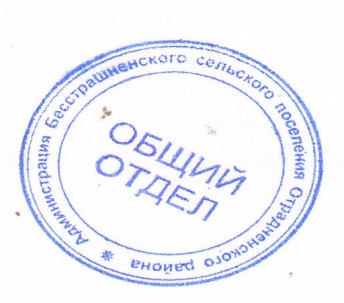 Глава  Бесстрашненского  сельского поселения Отрадненского районаВ. Б. Панин